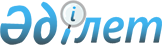 О переименовании улиц аула АзатРешение акима аула Азат Аккольского района Акмолинской области от 29 мая 2009 года № 4. Зарегистрировано Управлением юстиции Аккольского района Акмолинской области 19 июня 2009 года № 1-3-110

      В соответствии с пунктом 2 статьи 35 Закона Республики Казахстан «О местном государственном управлении и самоуправлении в Республике Казахстан» от 23 января 2001 года, подпунктом 4 статьи 14 Закона Республики Казахстан «Об административно-территориальном устройстве Республики Казахстан» от 8 декабря 1993 года, с учетом протокола схода жителей аула Азат, аким аула РЕШИЛ:



      1.Переименовать улицы аула Азат: улицу Ленина-на улицу Алаш, улицу Новоселов - на улицу Достар, улицу Юбилейную - на улицу Божен, улицу Мира на улицу - Бейбитшилик, улицу Целинную - на улицу Тын игерушилер, улицу Клубную - на улицу Орталык, улицу Октябрьскую - на улицу Желтоксан, улицу Комсомольскую - на улицу Жастар, улицу Лесную- на улицу Азат, улицу Трудовую - на улицу Енбек, улицу Степную - на улицу Уш коныр, улицу Зеленую - на улицу Жасыл, улицу Луговую - на улицу Коктем, улицу Пионерскую - на улицу Арай, улицу Парковую - на улицу Самал, улицу Животноводческую - на улицу Кара-Найза, улицу Школьную - на улицу Болашақ.



      2.Контроль за исполнением настоящего решения оставляю за собой.



      3.Настоящее решение вступает в силу со дня государственной регистрации в Управлении юстиции Аккольского района и вводится в действие со дня официального опубликования.      Аким аула Азат                             А. Аскаров      СОГЛАСОВАНО:      Начальник государственного учреждения

      «Отдел культуры и развития

      языков Аккольского района»                 Акимова Б.Б.
					© 2012. РГП на ПХВ «Институт законодательства и правовой информации Республики Казахстан» Министерства юстиции Республики Казахстан
				